KÖZBESZERZÉSI DOKUMENTUM„Csomópont és kerékpárút fejlesztés Nyíregyházán II. ütem” 
című TOP-6.4.1-16-NY1-2017-00002 azonosító számú
 projekthez tartozó tervezési munkák” tárgyú,nemzeti értékhatárt elérő,Kbt. 117. § szerinti közbeszerzési eljárás,a nyílt eljárás szabályai szerint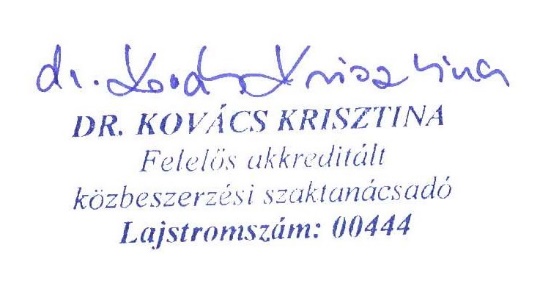 Felelős akkreditált közbeszerzési tanácsadóNeve: dr. Kovács KrisztinaLajstromszáma: 00444Székhelye/levelezési cím: 4400 Nyíregyháza, Szegfű u. 73.B. II/5.E-mail: kozbeszkk@gmail.comÚTMUTATÓ AZ AJÁNLAT ELKÉSZÍTÉSÉHEZAz ajánlat elkészítéséhez szükséges információkat/előírásokat, a benyújtás feltételeit, az ajánlat részeként benyújtandó dokumentumok jegyzékét, a nyilatkozatmintákat, a szerződéstervezetet és a beszerzés tárgyának leírását (műszaki leírás) az útmutató és nyilatkozatminták, és annak részét képező ajánlattételi felhívás tartalmazza.A közbeszerzési dokumentum átvételével, az ajánlat elkészítésével és benyújtásával kapcsolatban felmerülő összes költséget az ajánlattevőnek kell viselnie. Az ajánlatkérő semmilyen módon nem tehető felelőssé vagy kötelezetté ezekkel a költségekkel kapcsolatban, az eljárás lefolytatásának eredményétől függetlenül.Kiegészítő tájékoztatás kérés szabályaiAz ajánlattevő - az ajánlattétellel összefüggésben, a megfelelő ajánlattétel érdekében - a Kbt. 56. § alapján kiegészítő tájékoztatást kérhet az ajánlattételi felhívásban és az ajánlattételi dokumentációban foglaltakkal kapcsolatban írásban, az ajánlattételi felhívás 1.3 pontban megadott, alábbi kapcsolattartó személy telefaxszámára küldött fax útján vagy az e-mail címére elektronikus úton.dr. Kovács Krisztina 4400 Nyíregyháza, Szegfű u. 73. B. II/5.Telefon: +36 303368323Fax.: +36 42 781 269kozbeszkk@gmail.comAz ajánlatkérő által kibocsátott kiegészítő tájékoztatások az ajánlattételi dokumentáció részévé válnak, az ajánlattevő köteles ajánlatát ezen információk figyelembevételével elkészíteni és benyújtani.A Kbt. 57. § (2) bekezdése alapján a közbeszerzési dokumentumokat ajánlatonként legalább egy ajánlattevőnek vagy az ajánlatban megnevezett alvállalkozónak elektronikus úton kell letölteni, melyet a közbeszerzési dokumentumok részét képező regisztrációs lap kitöltésével legkésőbb az ajánlattételi határidő lejártáig Ajánlatkérő részére - a +36 42 781 269 telefax számra vagy a kozbeszkk@gmail.com címre - történő haladéktalan visszaküldésével kell igazolni, továbbá az ajánlat részeként ajánlattevőnek csatolnia kell a kitöltött és az ajánlatkérő részére visszaküldött regisztrációs lap másolati példányát.A letöltésről szóló regisztrációs lapot a letöltéstől számítva haladéktalanul vissza kell küldeni, annak érdekében, hogy Ajánlatkérő az esetleges kiegészítő tájékoztatást a letöltő gazdasági szereplőnek elektronikusan és/vagy faxon megküldhesse! A gazdasági szereplő felelőssége és kockázata az, hogy amennyiben haladéktalanul nem küldi meg a letöltésről szóló visszaigazolást, úgy Ajánlatkérő nem tudja részére közvetlenül megküldeni a kiegészítő tájékoztatás(oka)t és ez esetben a gazdasági szereplőnek kell tájékozódnia a fentiekben megadott elektronikus elérhetőségen a kiegészítő tájékoztatáskérés(ek)re adott válasz(ok)ról.A benyújtandó iratok eredetiségeAz ajánlatba benyújtott dokumentumokat a Kbt. 47. § (2) bekezdése alapján egyszerű másolatban is be lehet nyújtani. Amennyiben a felhívás alapján valamely követelés érvényesítésének alapjául szolgáló irat, dokumentum vagy nyilatkozatot szükséges becsatolni (bankgarancia vagy kezességvállalásról szóló nyilatkozat), úgy azt eredeti, vagy hiteles másolatban kell becsatolni az eredeti ajánlatban.Az ajánlatban csatolni kell - eredeti példányban - az ajánlattevő cégszerűen aláírt kifejezett nyilatkozatát a Kbt. 66. § (2) bekezdés szerint az ajánlattételi felhívás feltételeire, a szerződés megkötésére és teljesítésére és a kért ellenszolgáltatásra vonatkozóan. Az ajánlat 66. § (1) bekezdése szerint benyújtott egy papír alapú eredeti példányának a Kbt. 66. § (2) bekezdés szerinti nyilatkozat eredeti aláírt példányát kell tartalmaznia.Közös ajánlattevőkA közös ajánlattevők kötelesek maguk közül egy, a közbeszerzési eljárásban a közös ajánlattevők nevében eljárni jogosult képviselőt megjelölni. Ajánlatkérő az ajánlattevők értesítése, kiegészítő tájékoztatás megadása, a hiánypótlás, a felvilágosítás és indokolás kérése esetében a közös ajánlattevőknek szóló értesítését, tájékoztatását, illetve felhívását a közös ajánlattevők képviselőjének küldi meg. A közös ajánlattevők csoportjának képviseletében tett minden nyilatkozatnak egyértelműen tartalmaznia kell a közös ajánlattevők megjelölését.A közös ajánlattevők a szerződés teljesítéséért Ajánlatkérő felé egyetemlegesen felelnek.A közös ajánlatot benyújtó gazdasági szereplők személyében az ajánlattételi határidő lejárta után változás nem következhet be.Közös ajánlattétel esetén csatolni kell a közös ajánlattevők által cégszerűen aláírt közös Ajánlattevői megállapodást, amely tartalmazza az alábbiakat:a közös Ajánlatevők nevétazon ajánlattevőt, aki a közös Ajánlattevőket az eljárás során kizárólagosan képviseli, illetőleg a közös ajánlattevők nevében hatályos jognyilatkozatot tehet;az ajánlat aláírása módjának ismertetését;a szerződéses árból való részesedésük mértékét valamint külön-külön a közös ajánlattevők azon bankszámlaszámait, ahova az elismert teljesítést követően a kifizetés megtörténhet;valamennyi közös Ajánlattevői tag nyilatkozatát arról, hogy egyetemleges felelősséget vállalnak a közbeszerzési eljárás eredményeként megkötendő szerződés szerződésszerű teljesítéséhez szükséges munkák megvalósításáért;az ajánlat benyújtásának napján érvényes és hatályos, és hatálya, teljesítése, alkalmazhatósága vagy végrehajthatósága nem függ felfüggesztő (hatályba léptető), illetve bontó feltételtőlAjánlatkérő felhívja a közös ajánlattevők figyelmét a Kbt. 35. §-ban foglaltakra!Aláírásra jogosult személy(ek)Az ajánlatban lévő, minden - az ajánlattevő, vagy alvállalkozó, vagy kapacitásait rendelkezésre bocsátó szervezet által készített - dokumentumot (nyilatkozatot) a végén alá kell írnia az adott gazdálkodó szervezetnél erre jogosult(ak)nak vagy olyan személy(ek)nek aki(k) erre a jogosult személy(ek)től írásos felhatalmazást kaptak.Az aláírási jogosultság ellenőrzése érdekében csatolni kell az ajánlattevő cégkivonata szerint cégjegyzésre jogosult azon képviselő(k) aláírási címpéldányának vagy ügyvéd által ellenjegyzett aláírásmintájának egyszerű másolati példányát, akik aláírásukkal ellátták az ajánlatban szereplő iratot. Amennyiben az ajánlatban szereplő bármely iratot nem a cégjegyzésre/aláírásra jogosultak írták alá, az általuk aláírt meghatalmazás eredeti vagy hitelesített másolati példányát is csatolni kell az ajánlathoz. A meghatalmazásnak tartalmaznia kell a meghatalmazott aláírásmintáját is.Üzleti titok, az adatok nyilvánosságaA gazdasági szereplő az ajánlatban, részvételi jelentkezésben, hiánypótlásban vagy felvilágosításban, valamint a Kbt. 72. § szerinti indokolásban elkülönített módon elhelyezett, üzleti titkot (ideértve a védett ismeretet is) [Ptk. 2:47. §] tartalmazó iratok nyilvánosságra hozatalát megtilthatja. Az üzleti titkot tartalmazó irat kizárólag olyan információkat tartalmazhat, amelyek nyilvánosságra hozatala a gazdasági szereplő üzleti tevékenysége szempontjából aránytalan sérelmet okozna. A gazdasági szereplő az üzleti titkot tartalmazó, elkülönített irathoz indokolást köteles csatolni, amelyben részletesen alátámasztja, hogy az adott információ vagy adat nyilvánosságra hozatala miért és milyen módon okozna számára aránytalan sérelmet. A gazdasági szereplő által adott indokolás nem megfelelő, amennyiben az általánosság szintjén kerül megfogalmazásra. A gazdasági szereplő nem nyilváníthatja üzleti titoknak különösen:a) azokat az információkat, adatokat, amelyek elektronikus, hatósági vagy egyéb nyilvántartásból bárki számára megismerhetők, b) az információs önrendelkezési jogról és az információszabadságról szóló 2011. évi CXII. törvény 27. § (3) bekezdése szerinti közérdekből nyilvános adatokat, c) az ajánlattevő, illetve részvételre jelentkező által az alkalmasság igazolása körében bemutatott ca) korábban teljesített közbeszerzési szerződések, illetve e törvény szerinti építés- vagy szolgáltatási koncessziók megkötésére, tartalmára és teljesítésére vonatkozó információkat és adatokat, cb) gépekre, eszközökre, berendezésekre, szakemberekre, tanúsítványokra, címkékre vonatkozó információkat és adatokat, d) az ajánlatban meghatározott áruk, építési beruházások, szolgáltatások leírását, ide nem értve a leírásnak azt a jól meghatározható elemét, amely tekintetében a Kbt. 44. § (1) bekezdésben meghatározott feltételek az ajánlattevő által igazoltan fennállnak, e) ha az ajánlatkérő annak benyújtását kéri, az ajánlattevő szakmai ajánlatát, ide nem értve a szakmai ajánlatnak azt a jól meghatározható elemét, amely tekintetében a Kbt. 44. § (1) bekezdésben meghatározott feltételek az ajánlattevő által igazoltan fennállnak és a (3) bekezdés alapján nincs akadálya az üzleti titokká nyilvánításnak. A gazdasági szereplő nem tilthatja meg nevének, címének (székhelyének, lakóhelyének), valamint olyan ténynek, információnak, megoldásnak vagy adatnak (a továbbiakban együtt: adat) a nyilvánosságra hozatalát, amely a 76. § szerinti értékelési szempont alapján értékelésre kerül, de az ezek alapjául szolgáló – a Kbt. 44. §  (2) bekezdés hatálya alá nem tartozó - részinformációk, alapadatok (így különösen az árazott költségvetés) nyilvánosságra hozatalát megtilthatja. Ha a gazdasági szereplő meghatározott információk, adatok üzleti titokká nyilvánítása során a Kbt. 44. §. (1)-(3) bekezdésben foglaltakat nem tartotta be, az ajánlatkérő hiánypótlás keretében köteles felhívni az érintett gazdasági szereplőt a megfelelő tartalmú dokumentum benyújtására.Az ajánlat nyelveAz ajánlattétel nyelve: magyar.Ajánlattevő a megadott nyelven kívül más nyelven is becsatolhat dokumentumokat. Amennyiben a becsatolt dokumentum idegen nyelvű, abban az esetben az eltérő nyelvű dokumentumhoz a felelős magyar nyelvű fordítást kell mellékelni. A fordítást közvetlenül kell csatolni a nyilatkozat vagy okirat után. A Kbt. 47. § (1) bekezdése alapján azon ajánlattevő(k)nek, akik idegen nyelvű dokumentumot csatolnak be ajánlatuk részeként, az adott dokumentum ajánlattevő általi felelős fordítása is elfogadható, melynek helyességéért ajánlattevő felel. Az ajánlatkérő a nem magyar nyelven benyújtott dokumentumok ajánlattevő általi felelős fordítását is elfogadjaA munkavállalók védelméről és a munkafeltételekrőlA munkafeltételekre vonatkozó kötelezettségek, valamint a munkafeltételekre vonatkozó azon kötelezettségek, amelyeknek a teljesítés és a szerződés teljesítése során meg kell felelni, a következő szerveknél ingyenesen hozzáférhető:Nemzetgazdasági MinisztériumSzékhely: 1051 Budapest, József nádor tér 4.Postafiók címe: 1369 Budapest Pf.: 481.Tel.: +36 17951400Fax: +36 17950716Ügyfélkapcsolati Információs Iroda: 1051 Budapest, József nádor tér 2-4.Ügyfélszolgálat telefonszám: +36 17955010;Ügyfélszolgálat e-mail: ugyfelszolgalat@ngm.gov.huhttp://www.kormany.hu/hu/nemzetgazdasagi-miniszteriumFöldművelésügyi Minisztérium1055 Budapest, Kossuth Lajos tér 11.Tel.: +36 17952000 Fax: +36 17950200 E-mail: info@fm.gov.huhttp://www.kormany.hu/hu/foldmuvelesugyi-miniszteriumBudapest Fővárosi Kormányhivatal Munkavédelmi és Munkaügyi Szakigazgatási Szervének Munkavédelmi Felügyelősége1056 Budapest, Bástya u. 35.Postacím: 1438 Budapest Pf. 520.Tel.: +36 13233600Fax: +36 13233602E-mail: budapestfv-kh-mmszsz@ommf.gov.huBudapest Fővárosi Kormányhivatal Munkavédelmi és Munkaügyi Szakigazgatási Szervének Munkaügyi Felügyelősége1132 Budapest, Visegrádi u. 49.Postacím: 1438 Budapest Pf. 520.Tel.: +36 13233600Fax: +36 13233602			E-mail: budapestfv-kh-mmszsz@ommf.gov.huSzabolcs-Szatmár-Bereg Megyei Kormányhivatal Foglalkoztatási FőosztályCím:   4400 Nyíregyháza, Hősök tere 9Postacím:  4400 Nyíregyháza, Pf. 222.Tel.: +  (42) 594-015Fax: + (42) 594-011E-mail:  foglalkoztatas@szabolcs.gov.huSzabolcs-Szatmár-Bereg Megyei Kormányhivatal Műszaki Engedélyezési és Fogyasztóvédelmi FőosztályCím: 4400 Nyíregyháza, Hatzel tér 10.Postacím: 4401 Nyíregyháza, Pf. 77.Tel.: + 42/500-694Fax: + 42/504-398E-mail:  fogyved_eaf_nyiregyhaza@nfh.huSzabolcs-Szatmár-Bereg Megyei Kormányhivatal Népegészségügyi FőosztályCím:  4400 Nyíregyháza, Árok u. 41.Postacím:  4400 Nyíregyháza, Árok u. 41.Tel.: + (42)501-008Fax: + (42)501-007E-mail:  nepegeszsegugy@szabolcs.gov.huEmberi Erőforrások Minisztériuma, Társadalmi Felzárkózásért Felelős ÁllamtitkárságSzékhely: 1054 Budapest, Báthory u. 10. Tel.: +36 17955478E-mail: tarsadalmifelzarkozas@emmi.gov.huEgyenlő Bánásmód Hatóság1013 Budapest, Krisztina krt. 39/B.
Tel.: +36 17952975
Zöldszám: +36 80203939
Fax: +36 17950760
Postafiók: 1539 Budapest, Pf. 672
e-mail: ebh@egyenlobanasmod.huEBH Hatósági és Jogi Főosztály
Előzetes telefonos bejelentkezés: 06-1-795-2975, hétfő 9.00-16.00Honlap: http://www.egyenlobanasmod.hu Foglalkoztatáspolitikáért felelős miniszter által vezetett minisztériumTel.: +36 14738166
Fax: +36 14738164
Email: sandor.czomba@ngm.gov.huNemzeti Adó- és Vámhivatal Székhely: 1054 Budapest, Széchenyi u. 2. Tel.: +36 14285100Fax: +36 14285382Kék szám: +36 40424242A területileg illetékes regionális igazgatóságok elérhetősége a www.nav.gov.hu internet-címen találhatóOrszágos Környezetvédelmi, Természetvédelmi és Vízügyi Főfelügyelőség1016 Budapest, Mészáros u. 58/a.Tel.: +36 12249100Fax: +36 12249262A területileg illetékes felügyelőségek elérhetősége a www.orszagoszoldhatosag.gov.hu internet-címen találhatóÁllami Népegészségügyi és Tisztiorvosi Szolgálat (ÁNTSZ) Székhely: 1097 Budapest, Gyáli út 2-6.Levelezési cím: 1437 Budapest, Pf. 839.Tel.: +36 14761100Fax: +36 14761390Zöld szám: +36 80204264Honlap: www.antsz.huA regionális és kistérségi intézetek elérhetősége a www.antsz.hu internet-címen találhatóMagyar Bányászati és Földtani Hivatal
Székhely: 1145 Budapest, Columbus u. 17-23.
Levelezési cím:1590 Budapest, Pf. 95
Tel.: +36 13012900
Fax: +36 13012903
Zöld szám: +36 80204258Honlap: www.mbfh.huA területileg illetékes bányakapitányságok elérhetősége a www.mbfh.hu internet-címen találhatóAz ajánlat tartalmi követelményeiAz ajánlattevőnek az ajánlattételi felhívásban és a dokumentációban meghatározott tartalmi és formai követelményeknek megfelelően kell ajánlatát elkészítenie és benyújtania.Az ajánlattételi felhívás, valamint a dokumentáció tartalmazza azokat az előírásokat, melyeket az ajánlat összeállítása és benyújtása során be kell tartani. A felhívásban és a dokumentációban nem szabályozott kérdésekben a Kbt. rendelkezései az irányadóak.A dokumentáció iratminta részében megtalálhatóak azok a nyilatkozat minták (űrlapok), amelyek segítségével az ajánlat elkészíthető. Az ajánlat formai követelményeiA papír alapú ajánlat formai követelményei a következők:Az ajánlat minden olyan oldalát, amelyen - az ajánlat beadása előtt - módosítást hajtottak végre, az adott dokumentumot aláíró személynek vagy személyeknek a módosításnál is kézjeggyel kell ellátni.Az ajánlatot roncsolás mentesen nem bontható kötésben kell benyújtani. Ezen az ajánlatkérő olyan bekötési módot ért, ami nem teszi lehetővé, hogy a benyújtott dokumentumban annak látható megsértése nélkül lapokat cseréljenek vagy pótoljanak. Az ajánlatnak az elején tartalomjegyzéket kell tartalmaznia, mely alapján az ajánlatban szereplő dokumentumok oldalszám alapján megtalálhatóak. Az ajánlat oldalszámozása eggyel kezdődjön és oldalanként növekedjen. Elegendő a szöveget vagy számokat vagy képet tartalmazó oldalakat számozni, az üres oldalakat nem kell, de lehet. A címlapot és hátlapot (ha vannak) nem kell, de lehet számozni. Az ajánlatkérő az ettől kismértékben eltérő számozást (pl. egyes oldalaknál a /A, /B oldalszám) is köteles elfogadni, ha a tartalomjegyzékben az egyes iratok helye egyértelműen azonosítható és az iratok helyére egyértelműen lehet hivatkozni. Az ajánlatkérő a kismértékben hiányos számozást kiegészítheti, ha ez az ajánlatban való tájékozódása, illetve az ajánlatra való hivatkozása érdekében szükséges.Az ajánlatok eredeti papír alapú példányát elektronikusan 1 pld. CD vagy DVD lemezen is be kell nyújtani pdf formátumban. Ajánlatkérő a papír alapú és elektronikus példány eltérése esetén a papír alapú példányt tekinti irányadónak. Az ajánlat benyújtásaAz ajánlattevőnek ajánlatát a biztonságos kezelés érdekében nem átlátszó csomagban/borítékban kell elhelyezni, lezárni és az ajánlattételi felhívásban megjelölt helyre eljuttatni.A borítékon/csomagon fel kell tüntetni:AJÁNLAT – „Csomópont és kerékpárút fejlesztés Nyíregyházán II. ütem” 
című TOP-6.4.1-16-NY1-2017-00002 azonosító számú
 projekthez tartozó tervezési munkák” tárgyat, valamint, hogy„Az ajánlattételi határidő előtt nem bontható fel!”Amennyiben a boríték/csomag nincsen lezárva és a fentieknek megfelelő jelölésekkel ellátva, az ajánlatkérő nem vállal felelősséget az ajánlat elirányításáért, vagy idő előtti felbontásáért.Az ajánlatot az ajánlattételi határidő lejártáig kell benyújtani, az ajánlattételi felhívásban megadott címre.Amennyiben az ajánlattevő ajánlatát postai úton vagy futárszolgálat igénybevételével nyújtja be, az ezzel járó kockázatot az ajánlattevő saját maga viseli. (Az ajánlattételi határidőt követő beérkezés, az ajánlatot tartalmazó boríték elvesztése, megsérülése, stb.)A Kbt. 73. (1) bekezdés a) pontja alapján érvénytelen az ajánlat, ha azt az ajánlattételi felhívásban meghatározott ajánlattételi határidő lejárta után nyújtották be.Az ajánlatkérő csak azt az ajánlatot tekinti az előírt határidőre beérkezettnek, amely az ajánlattételi határidőig, az ajánlattételi felhívásban is megadott címre megérkezik.A fentiek értelmében az ajánlatkérő határidőn túl érkező, késedelmesen benyújtott, illetve a postai úton késedelmesen beérkező ajánlatot - amennyiben az szükséges – csak az ajánlattevő személyének megállapítása céljából bontja fel, erről a Kbt. 68. § (6) bekezdése alapján külön jegyzőkönyvet vesz fel.IRATMINTÁK 										Eredeti példányAJÁNLAT„Csomópont és kerékpárút fejlesztés Nyíregyházán II. ütem” 
című TOP-6.4.1-16-NY1-2017-00002 azonosító számú
 projekthez tartozó tervezési munkák”tárgyú közbeszerzési eljárásAjánlattevő neve:Ajánlattevő székhelye:AJÁNLAT TARTALOMJEGYZÉKE(a benyújtandó igazolások, nyilatkozatok, egyéb iratok jegyzéke)I.kötet - AJánlattevő által benyújtandó dokumentumok1. sz.iratmintaFELOLVASÓLAPamely tartalmazza azokat az adatokat, amelyek az ajánlatok felbontásakor ismertetésre kerülnekAjánlattevő adatai:Közös Ajánlattevők esetén a tagok adatai:1Az ajánlat tárgya: „Csomópont és kerékpárút fejlesztés Nyíregyházán II. ütem” 
című TOP-6.4.1-16-NY1-2017-00002 azonosító számú
 projekthez tartozó tervezési munkák”Az ajánlattételi dokumentációban foglalt valamennyi formai és tartalmi követelmény, utasítás, kikötés és műszaki leírás gondos áttekintése után kijelentjük, hogy ajánlatunk elfogadása esetén a szerződésben meghatározottak teljesítését az alábbi ellenszolgáltatásért vállaljuk:…………… 201….év ………… hó ….... nap………………….………………        cégszerű aláírás(ok)2.sz.iratmintaAJÁNLATTEVŐI NYILATKOZATa Kbt. 66.§ (2) bekezdése szerintAlulírott …………………………………. (név) az Ajánlattevő ……………………………… (cégnév) a  „Csomópont és kerékpárút fejlesztés Nyíregyházán II. ütem” című TOP-6.4.1-16-NY1-2017-00002 azonosító számú projekthez tartozó tervezési munkák” tárgyú közbeszerzési eljárásbann y i l a t k o z o m, h o g ymegvizsgáltuk és fenntartás vagy korlátozás nélkül elfogadjuk a fent hivatkozott közbeszerzési eljárás eljárást megindító felhívásának, Ajánlati dokumentációjának és mellékleteinek valamint, amennyiben sor került kiegészítő tájékoztatás nyújtásra, akkor az Ajánlati dokumentáció szerves részét képező, a Kbt. 56. §-a, valamint a Kbt. 114.§ (6) bekezdése szerinti kiegészítő tájékoztatás(ok)nak feltételeit, valamennyi formai és tartalmi követelmény, utasítás, kikötés és műszaki leírás gondos áttekintése után és azok ismeretében, a meghirdetett feltételeket tudomásul véve teszünk ajánlatot a Kbt. alapján lefolytatandó közbeszerzési eljárásukra Kijelentjük, hogy amennyiben, mint nyertes Ajánlattevő kiválasztásra kerülünk, a szerződést az ajánlatban meghatározott díjért szerződésszerűen teljesítjük;elfogadjuk az ajánlattételi dokumentáció mellékleteként lévő szerződés-tervezetet, szerződéses feltételeket a szerződéskötés alapjául;amennyiben nyertes Ajánlattevőnek nyilvánítanak bennünket, akkor a szerződést megkötjük, és a szerződést teljesítjük az eljárást megindító felhívásban, Ajánlati dokumentációban és mellékleteiben valamint amennyiben sor került kiegészítő tájékoztatás nyújtásra, akkor az Ajánlati dokumentáció szerves részét képező, a Kbt. 56. §-a, valamint a Kbt. 114.§ (6) bekezdése szerinti kiegészítő tájékoztatás(ok)ban és az ajánlatunkban lefektetettek szerint.Kifejezetten nyilatkozunk, hogy nyertességünk esetén a szerződés ajánlati felhívásban meghatározott időpontban történő aláírására, annak teljesítésére az előbbiek alapján az ajánlatunkban megadásra kerülő nettó ellenérték(ek) mellett kötelezettséget vállalunk.Ennek megfelelően – amennyiben, mint nyertes ajánlattevő kiválasztásra kerülünk – készek és képesek vagyunk a dokumentációban meghatározott tárgyban szerződéses jogviszonyt létesíteni és a szerződést teljesíteni. Kijelentjük továbbá, hogy az ajánlati felhívás IV.2.5) pontja értelmében a végleges ajánlattételi határidő lejártától számítva 30 napig kötve vagyunk ajánlatunkhoz. Az ajánlatunkban foglaltak fenti időpontig ránk nézve kötelező érvényűek és ezen időszak lejárta előtt az Ajánlatkérő által az ajánlati felhívásban, az ajánlati dokumentációban és a hatályos jogszabályokban foglaltak szerint bármikor elfogadhatóak. Kijelentjük és teljes körű felelősséget vállalunk arra, hogy az ajánlati dokumentációt, és az abban foglaltakat a jelen közbeszerzési eljáráson kívül egyéb célra sem közvetve, sem közvetlenül nem használjuk fel az Ajánlatkérő előzetes írásbeli hozzájárulása nélkül.  …………… 201...év ………… hó ….... nap………………….………………cégszerű aláírás(ok)3.sz.iratmintaNYILATKOZATA Kbt. 66.§ (4) bekezdése szerintKkvt. szerinti minősítésrőlAlulírott ..................................... (név), mint a(z) ......................................................... (cégnév) cégjegyzésre jogosult képviselője büntetőjogi felelősségem tudatában  n y i l a t k o z o m,hogy a(z) ............................................................. ajánlattevő a kis-és középvállalkozásokról, fejlődésük támogatásáról szóló  2004. évi XXXIV. (Kkvt.) törvény 3. §-a értelmében:	 mikrovállalkozásnak minősül;	 kisvállalkozásnak minősül;	 középvállalkozásnak minősül;	 nem minősül KKV-nak.Jelen nyilatkozatomat a „Csomópont és kerékpárút fejlesztés Nyíregyházán II. ütem” című TOP-6.4.1-16-NY1-2017-00002 azonosító számú projekthez tartozó tervezési munkák” tárgyú közbeszerzési eljárás vonatkozásában tettem.…………… 201...év ………… hó ….... nap………………….………………cégszerű aláírás(ok)4.sz.iratmintaNYILATKOZATA Kbt. 66. § (6) bekezdés a) pontja szerintAlulírott ..................................... (név), mint a(z) ......................................................... (cégnév) cégjegyzésre jogosult képviselője a „Csomópont és kerékpárút fejlesztés Nyíregyházán II. ütem” című TOP-6.4.1-16-NY1-2017-00002 azonosító számú projekthez tartozó tervezési munkák” tárgyú közbeszerzési eljárásban foglaltak teljesítéséhez alvállalkozók igénybevételéről az alábbiak szerintn y i l a t k o z o ma) a közbeszerzés teljesítéséhez alvállalkozót nem kíván igénybe venni.*b) a közbeszerzés alábbi részeinek teljesítésére kíván alvállalkozót igénybe venni: **……………………………………………………………………………………………..……………………………………………………………………………………………..…………… 201….év ………… hó ….... nap………………….………………          cégszerű aláírás(ok)5.sz.iratmintaNYILATKOZATA Kbt. 66. § (6) bekezdés b) pontja szerintAlulírott ..................................... (név), mint a(z) ......................................................... (cégnév) cégjegyzésre jogosult képviselője a „Csomópont és kerékpárút fejlesztés Nyíregyházán II. ütem” című TOP-6.4.1-16-NY1-2017-00002 azonosító számú projekthez tartozó tervezési munkák” tárgyú közbeszerzési eljárásban foglaltak teljesítéséhez alvállalkozók igénybevételéről az alábbiak szerintn y i l a t k o z o ma.	nem kíván alvállalkozót igénybe venni*A közbeszerzésnek az a része/azok a részei, amelynek teljesítéséhez az ajánlattevő alvállalkozót kíván igénybe venni:Az ezen részek tekintetében az igénybe venni kívánt és az ajánlat benyújtásakor már ismert alvállalkozók:…………… 201….év ………… hó ….... nap………………….………………             cégszerű aláírás(ok)6.sz.iratmintaNYILATKOZATA Kbt. 67. § (1) és 65. § (7) bekezdés szerintAlulírott ..................................... (név), mint a(z) ......................................................... (cégnév) cégjegyzésre jogosult képviselője kijelentem, hogy a „Csomópont és kerékpárút fejlesztés Nyíregyházán II. ütem” című TOP-6.4.1-16-NY1-2017-00002 azonosító számú projekthez tartozó tervezési munkák” tárgyú közbeszerzési eljárásban n y i l a t k o z o mhogy az általam igazolni kívánt alkalmassági követelmények teljesülnek az alábbiak szerint:P.1. alkalmassági követelménynekÖnállóan megfelelek Más szervezet (személy) kapacitásaira támaszkodva felelek meg, az alábbiak szerint:Alkalmassági követelmény igazolására bevonni kívánt személy/szervezet megnevezése (név, székhely):………………………..P.2. alkalmassági követelménynekÖnállóan megfelelek Más szervezet (személy) kapacitásaira támaszkodva felelek meg, az alábbiak szerint:Alkalmassági követelmény igazolására bevonni kívánt személy/szervezet megnevezése (név, székhely):………………………..M.1.1. alkalmassági követelménynekÖnállóan megfelelek Más szervezet (személy) kapacitásaira támaszkodva felelek meg, az alábbiak szerint:Alkalmassági követelmény igazolására bevonni kívánt személy/szervezet megnevezése (név, székhely):………………………..M.1.2. alkalmassági követelménynekÖnállóan megfelelek Más szervezet (személy) kapacitásaira támaszkodva felelek meg, az alábbiak szerint:Alkalmassági követelmény igazolására bevonni kívánt személy/szervezet megnevezése (név, székhely):………………………..M.1.3. alkalmassági követelménynekÖnállóan megfelelek Más szervezet (személy) kapacitásaira támaszkodva felelek meg, az alábbiak szerint:Alkalmassági követelmény igazolására bevonni kívánt személy/szervezet megnevezése (név, székhely):………………………..M.1.4. alkalmassági követelménynekÖnállóan megfelelek Más szervezet (személy) kapacitásaira támaszkodva felelek meg, az alábbiak szerint:Alkalmassági követelmény igazolására bevonni kívánt személy/szervezet megnevezése (név, székhely):………………………..M.1.5. alkalmassági követelménynekÖnállóan megfelelek Más szervezet (személy) kapacitásaira támaszkodva felelek meg, az alábbiak szerint:Alkalmassági követelmény igazolására bevonni kívánt személy/szervezet megnevezése (név, székhely):………………………..M.2. alkalmassági követelménynekÖnállóan megfelelek Más szervezet (személy) kapacitásaira támaszkodva felelek meg, az alábbiak szerint:Alkalmassági követelmény igazolására bevonni kívánt személy/szervezet megnevezése (név, székhely):………………………..SZ.1. alkalmassági követelménynekÖnállóan megfelelek Más szervezet (személy) kapacitásaira támaszkodva felelek meg, az alábbiak szerint:Alkalmassági követelmény igazolására bevonni kívánt személy/szervezet megnevezése (név, székhely):………………………..SZ.2. alkalmassági követelménynekÖnállóan megfelelek Más szervezet (személy) kapacitásaira támaszkodva felelek meg, az alábbiak szerint:Alkalmassági követelmény igazolására bevonni kívánt személy/szervezet megnevezése (név, székhely):………………………..…………… 201...év ………… hó ….... nap………………….………………            cégszerű aláírás(ok)7.sz.iratmintaNYILATKOZATkapacitásait rendelkezésre bocsátó szervezet (vagy személy) részéről a Kbt. 65. § (7) bekezdése szerint az erőforrások rendelkezésre állásáról(adott esetben)Alulírott ................................................. (név), mint a(z) ................................................................. (cégnév) kapacitásait rendelkezésre bocsátó szervezet cégjegyzésre jogosult képviselője büntetőjogi felelősségem tudatában a közbeszerzésekről szóló 2015. évi CXLIII. törvény. (továbbiakban: Kbt.) 65.§ (7) bekezdésében foglaltaknak megfelelően nyilatkozom, hogy a „Csomópont és kerékpárút fejlesztés Nyíregyházán II. ütem” című TOP-6.4.1-16-NY1-2017-00002 azonosító számú projekthez tartozó tervezési munkák” tárgyú közbeszerzési eljárás vonatkozásában az ajánlattevő szerződés teljesítéséhez szükséges alkalmasságának igazolásaként általam biztosított erőforrásokat az ajánlattevő rendelkezésére bocsátom, azok ajánlattevő rendelkezésére állnak majd a szerződés teljesítésének időtartama alatt.…………… 201..év. ………… hó ….... nap………………….………………cégszerű aláírás(ok)9.sz.iratmintaNYILATKOZATkapacitásait rendelkezésre bocsátó szervezet (vagy személy) részéről a Kbt. 65. § (7) bekezdése szerint az erőforrások rendelkezésre állásáról(adott esetben)Alulírott ................................................. (név), mint a(z) ................................................................. (cégnév) kapacitásait rendelkezésre bocsátó szervezet cégjegyzésre jogosult képviselője büntetőjogi felelősségem tudatában a közbeszerzésekről szóló 2015. évi CXLIII. törvény. (továbbiakban: Kbt.) 65. § (7) bekezdésében foglaltaknak megfelelően nyilatkozom, hogy a „Csomópont és kerékpárút fejlesztés Nyíregyházán II. ütem” című TOP-6.4.1-16-NY1-2017-00002 azonosító számú projekthez tartozó tervezési munkák” tárgyú közbeszerzési eljárás vonatkozásában, hogy az általam képviselt szervezet ajánlattevő számára a műszaki, illetve szakmai alkalmasság igazolásában részt vevő szervezetként kíván közreműködni.A Kbt. 65. § (7) bekezdésében foglaltaknak megfelelően csatolom az ajánlat …………… oldalán a kapacitásait rendelkezésre bocsátó szervezet(ek) olyan szerződéses vagy előszerződésben vállalt kötelezettségvállalását tartalmazó okiratot is, amely alátámasztja, hogy a szerződés teljesítéséhez szükséges erőforrások rendelkezésre állnak majd a szerződés teljesítésének időtartama alatt.  …………… 201..év. ………… hó ….... nap………………….………………cégszerű aláírás(ok)10.sz.iratmintaNYILATKOZAT kizáró okokról/1.(Magyarországon letelepedett ajánlattevő, közös ajánlattétel esetén a közös ajánlattevők külön-külön teszik meg saját eredeti nyilatkozat formájában)Alulírott …………… társaság (ajánlattevő), melyet képvisel: ……………… (név) az alábbi nyilatkozatot tesszük:Nyilatkozom, hogy nem állnak fenn velünk, Ajánlattevővel szemben a közbeszerzésekről szóló Kbt. 62. § (1) és 62. § (2)  bekezdésben foglalt – az eljárást megindító felhívás feladása napján hatályos – kizáró okok.II. 	Nyilatkozom, hogy a szerződés teljesítéséhez nem veszünk igénybe a Kbt. 62. § (1) és 62. § (2) bekezdés szerinti – az eljárást megindító felhívás feladása napján hatályos – kizáró okok hatálya alá eső alvállalkozót.III. 	Nyilatkozom továbbá, hogy az ajánlatban megnevezett alvállalkozók vonatkozásában nem állnak fenn a Kbt. 62. § (1) és 62. § (2) bekezdés szerinti – az eljárást megindító felhívás feladása napján hatályos – kizáró okok.IV. Nyilatkozom továbbá, hogy az általunk alkalmasság igazolására igénybe vett más szervezet vonatkozásában nem állnak fenn a Kbt. 62. § (1) és 62. § (2) bekezdés szerinti – az eljárást megindító felhívás feladása napján hatályos – kizáró okok.…………… 201...év ………… hó ….... nap	………………………………………….	      cégszerű aláírás11.sz.iratmintaNYILATKOZAT kizáró okokról/2.a Kbt. 62. § (1) bekezdésének k) pont kb) alpontjában foglalt kizáró ok tekintetében.Alulírott …………… társaság (Ajánlattevő), melyet képvisel: ……………… (név) az alábbi nyilatkozatot tesszük:-	nem értelmezhető, mert nem minősülök társaságnak-	olyan társaságnak minősülünk, melyet nem jegyeznek szabályozott tőzsdéno	a pénzmosás és a terrorizmus finanszírozása megelőzéséről és megakadályozásáról szóló 2007. évi CXXXVI. törvény 3. § r) pont ra)-rb) vagy rc)-rd) alpontjai szerint definiált valamennyi tényleges tulajdonos neve és állandó lakhelye a következő:név:…………………………  állandó lakhely:…………………………….o	társaságunk a pénzmosás és a terrorizmus finanszírozása megelőzéséről és megakadályozásáról szóló 2007. évi CXXXVI. törvény 3. § r) pont ra)-rb) vagy rc)-rd) alpontjai szerint definiált tényleges tulajdonossal nem rendelkeziko	társaságunk a pénzmosás és a terrorizmus finanszírozása megelőzéséről és megakadályozásáról szóló 2007. évi CXXXVI. törvény 3. § r) pont ra)-rb) vagy rc)-rd) alpontjai szerint definiált tényleges tulajdonosát nem képes megnevezni.-	olyan társaságnak minősülünk, melyet szabályozott tőzsdén jegyeznek.…………… 201...év ………… hó ….... nap	………………………………………….	                   cégszerű aláírás12.sz.iratmintaNyilatkozatüzleti titokrólAlulírott …………………………….., mint a ……………………………………. ajánlattevő jelen eljárásban cégjegyzésre jogosult képviselője nyilatkozom, hogy a „Csomópont és kerékpárút fejlesztés Nyíregyházán II. ütem” című TOP-6.4.1-16-NY1-2017-00002 azonosító számú projekthez tartozó tervezési munkák” tárgyában indított közbeszerzési eljárásban benyújtott ajánlatunk üzleti titkot tartalmaz/ nem tartalmaz.Amennyiben tartalmaz: Az üzleti titoknak minősülő információkat és adatokat az ajánlatunk elválaszthatatlan részét képező fejezetében /külön kötetben* különítettük el, melynek indoklást mellékelten csatoljuk a …… oldalon.…………… 201…év ………… hó ….... nap	………………………………………….	          cégszerű aláírás13.sz.iratmintaNyilatkozatváltozásbejegyzésrőlAlulírott …………………………….., mint a ……………………………………. ajánlattevő jelen eljárásban cégjegyzésre jogosult képviselője nyilatkozom, hogy cégünk vonatkozásában változásbejegyzés folyamatban van / változásbejegyzés nincs folyamatban. Amennyiben változásbejegyzés van folyamatban akkor a változásbejegyzésre vonatkozó nyomtatvány másolati példányát az ajánlat …………… oldalán csatolom.Jelen nyilatkozatot a „Csomópont és kerékpárút fejlesztés Nyíregyházán II. ütem” című TOP-6.4.1-16-NY1-2017-00002 azonosító számú projekthez tartozó tervezési munkák” tárgyú közbeszerzési eljárás keretében teszem. …………… 201...év ………… hó ….... nap	………………………………………….	          cégszerű aláírás14.sz.iratmintaNyilatkozatbiztosítékokrólAlulírott …………………………….., mint a ……………………………………. ajánlattevő jelen eljárásban cégjegyzésre jogosult képviselője n y i l a t k o z o m ,hogy az Ajánlatkérő által az eljárást megindító hirdetmény III.1.6 pontban előírt biztosítékokat nyertességünk esetén határidőben rendelkezésre fogjuk bocsátani.hogy az Ajánlatkérő által előírt az eljárást megindító hirdetmény VI.3.3 pontban előírt ajánlati biztosítékot az ajánlati kötöttség beálltáig a felhívásban meghatározott mértékben az ajánlatkérő rendelkezésére bocsátottuk, melyről az igazolás az ajánlat ……….. oldalán benyújtásra került.Az ajánlati biztosítékot az alábbi számlaszámra kérem visszautalni:…………………………………………………………………………………………Jelen nyilatkozatot a „Csomópont és kerékpárút fejlesztés Nyíregyházán II. ütem” című TOP-6.4.1-16-NY1-2017-00002 azonosító számú projekthez tartozó tervezési munkák” tárgyú közbeszerzési eljárás keretében teszem. …………… 201...év ………… hó ….... nap	………………………………………….	          cégszerű aláírás15.sz.iratmintaAjánlattevői NyilatkozatOKAlulírott …………………………….., mint a ……………………………………. ajánlattevő jelen eljárásban cégjegyzésre jogosult képviselője n y i l a t k o z o m , hogy1.)Nyertességünk esetén a szerződéskötés időpontjára az eljárást megindító felhívásban előírt mértékű és terjedelmű, felelősségbiztosítással fogok rendelkezni, amelyet jelen közbeszerzési eljárás tárgyát képező építési beruházásra kiterjesztésre kerül.2.)Nyertességünk esetén a Megrendelővel történt egyeztetést követően - részletes, (heti bontású) indikatív jellegű, sávos ütemtervet készítünk és átadjuk a Megrendelő Műszaki ellenőrének a szerződés hatálybalépését követő 3 munkanapon belül, a Szerződéstervezet előírásai szerint.3.)Az ajánlatom eredeti példányának teljes anyagát beszkennelt formában, jelszó nélkül olvasható, de nem módosítható, elektronikus adathordozón is az ajánlatom részeként csatolom.4.)A Kbt. 25. § (3)-(4) bekezdésében foglalt összeférhetetlenségi feltételek nem állnak fent.„Összeférhetetlen és nem vehet részt az eljárásban ajánlattevőként, részvételre jelentkezőként, alvállalkozóként vagy az alkalmasság igazolásában részt vevő szervezetként a) az ajánlatkérő által az eljárással vagy annak előkészítésével kapcsolatos tevékenységbe bevont személy vagy szervezet, b) az a szervezet, amelynek ba) vezető tisztségviselőjét vagy felügyelőbizottságának tagját, bb) tulajdonosát, bc) a ba)-bb) pont szerinti személy közös háztartásban élő hozzátartozóját az ajánlatkérő az eljárással vagy annak előkészítésével kapcsolatos tevékenységbe bevonta, ha közreműködése az eljárásban a verseny tisztaságának sérelmét eredményezheti. (4) A (3) bekezdésben foglaltak mellett - a nyilvánosan működő részvénytársaság kivételével - összeférhetetlen és nem vehet részt az eljárásban ajánlattevőként, részvételre jelentkezőként, alvállalkozóként vagy az alkalmasság igazolásában részt vevő szervezetként a) a köztársasági elnök, b) az Országgyűlés elnöke, alelnöke, c) a Kormány tagja, d) a Kúria elnöke, az Országos Bírósági Hivatal elnöke, e) a legfőbb ügyész, f) az Alkotmánybíróság elnöke, g) az Állami Számvevőszék elnöke, h) a Közbeszerzési Hatóság, az Egyenlő Bánásmód Hatóság, a Gazdasági Versenyhivatal, a Nemzeti Adatvédelmi és Információszabadság Hatóság, a Nemzeti Választási Iroda, a Központi Statisztikai Hivatal, az Országos Atomenergia Hivatal, a Szellemi Tulajdon Nemzeti Hivatala, a Nemzeti Adó- és Vámhivatal, a Nemzeti Kutatási, Fejlesztési és Innovációs Hivatal, a Nemzeti Média- és Hírközlési Hatóság, a Magyar Energetikai és Közmű-szabályozási Hivatal vezetője, vagy i) a Magyar Nemzeti Bank elnöke tulajdonában, vagy az a)-i) pont szerinti személlyel közös háztartásban élő hozzátartozója tulajdonában álló szervezet.”Jelen nyilatkozatot a „Csomópont és kerékpárút fejlesztés Nyíregyházán II. ütem” című TOP-6.4.1-16-NY1-2017-00002 azonosító számú projekthez tartozó tervezési munkák” tárgyú közbeszerzési eljárás keretében teszem. …………… 201..év ………… hó ….... nap	………………………………………….	          cégszerű aláírás16.sz.iratmintaKÖZÖS AJÁNLATTEVŐI NYILATKOZAT(csak közös ajánlattétel esetében szükséges benyújtani!)Jelen megállapodás az alábbi felek között, alulírott napon és helyen, az alábbi feltételekkel jön létre. Szerződő felek:SZERZŐDŐ FELEKJelen konzorciális megállapodás az alábbi felek között, alulírott napon és helyen, az alábbi feltételekkel jön létre. Szerződő felek:A KÖZÖS AJÁNLATTÉTELI SZERZŐDÉS CÉLJAA „Csomópont és kerékpárút fejlesztés Nyíregyházán II. ütem” című TOP-6.4.1-16-NY1-2017-00002 azonosító számú projekthez tartozó tervezési munkák” tárgyú közbeszerzési eljárásban való közös részvétel, nyertesség esetén a vonatkozó szerződés közös teljesítése a jelen megállapodásban rögzített feltételek mellett.FELADATMEGOSZTÁS<<<…>>>KÖZÖS AJÁNLATTEVŐK NYILATKOZATAIKözös ajánlattevők egybehangzóan és korlátozás/különvélemény nélkül egybehangzóan megállapodnak abban, hogy valamennyien egyetemlegesen lesznek jogosítva és kötelezve a közbeszerzési eljárás eredményeképpen megkötésre kerülő szerződés teljesítésére.Közös ajánlattevők egybehangzóan és korlátozás/különvélemény nélkül egybehangzóan megállapodnak abban, hogy egyetemleges felelősséget vállalnak a közbeszerzési eljárás során tett ajánlatukban foglaltak teljesítésére és a közbeszerzési eljárás eredményeként megkötendő szerződés szerződésszerű teljesítéséhez szükséges munkák megvalósításáért.A közbeszerzési eljárás részvételi/ajánlattételi szakaszában és annak eredményeképpen megkötésre kerülő szerződés teljesítése során teljes jogkörű kizárólagos közös képviseletre jogosult a közös ajánlattétel vezető tagja (annak mindenkori képviseletre jogosultjai útján). Ezen meghatalmazás kiterjed az ajánlat és kapcsolódó dokumentumok (pl.: hiánypótlás, felvilágosítás megadása); nyertes ajánlattétel esetén a szerződés és annak esetleges módosításai aláírására.Szerződő felek megállapodnak abban, hogy a konzorciális megállapodás annak aláírásával érvényes és hatályos, továbbá hatálya, teljesítése, alkalmazhatósága vagy végrehajthatósága nem függ felfüggesztő (hatályba léptető), illetve felbontó feltételtől.KÖZÖS AJÁNLATTEVŐK EGYÉB MEGÁLLAPODÁSAI<<<…>>>Jelen megállapodást szerződő felek, mint akaratukkal mindenben megegyezőt, a fejlécben hivatkozott közbeszerzési eljáráshoz kapcsolódóan – közös értelmezést követően - cégszerűen írnak alá.………….., 201…év ……………… hó ….. nap.................................................................		………………….…………………….          cégszerű aláírás						cégszerű aláírás17.sz.iratmintaSZAKMAI AJÁNLATAlulírott …………………………….., mint a ……………………………………. ajánlattevő jelen eljárásban cégjegyzésre jogosult képviselője nyilatkozom, hogy a „Csomópont és kerékpárút fejlesztés Nyíregyházán II. ütem” című TOP-6.4.1-16-NY1-2017-00002 azonosító számú projekthez tartozó tervezési munkák” tárgyában indított közbeszerzési eljárásban nyilatkozom, hogy az eljárást megindító felhívás Értékelési szempontok 2. rész-szempontban meghatározottaknak megfelelő szakember, akivel a hivatkozott értékelési szempontot teljesíteni kívánjuk valamint a szerződés teljesítésébe bevonjuk:…………… 201….év ………… hó ….... nap………………….………………        cégszerű aláírás(ok)SZAKMAI ÖNÉLETRJAZA 2. értékelési rész-szempontok igazolásához „„Csomópont és kerékpárút fejlesztés Nyíregyházán II. ütem” című TOP-6.4.1-16-NY1-2017-00002 azonosító számú projekthez tartozó tervezési munkák” tárgyú közbeszerzési eljárásban…………… 201….év ………… hó ….... nap18.sz.iratminta NYILATKOZATP1 pénzügyi-gazdasági alkalmassági feltételről igazolásáhozAlulírott ..................................... (név), mint a(z) ......................................................... (cégnév) cégjegyzésre jogosult képviselője a „Csomópont és kerékpárút fejlesztés Nyíregyházán II. ütem” című TOP-6.4.1-16-NY1-2017-00002 azonosító számú projekthez tartozó tervezési munkák” tárgyú közbeszerzési eljárás keretében nyilatkozom:Az általam jegyzett cég az ajánlattételi felhívás P1) pontjában meghatározott pénzügyi-gazdasági alkalmassági feltételnek megfelelését igazolni kívánom az alábbiak szerint.Az eljárást megindító felhívás feladásától visszafelé számított egy éven (12 hónapon) belül az ajánlattevő egyik számláján sem volt 15 napot meghaladó sorban álló tétel, melynek igazolására az ajánlat ………. oldalán valamennyi számlavezető pénzügyi intézményétől származó nyilatkozatot csatolom.Cégünk az alábbi pénzforgalmi szolgáltatóknál vezet számlát:Továbbá nyilatkozom, hogy a megnevezett pénzügyi intézményeken kívül más pénzügyi intézménynél nem vezetünk vagy vezettünk számlát a vizsgált időszak bármely időpontjában.A cégkivonatban lévő és az ajánlatban benyújtott számlavezető pénzügyi intézmények és/vagy pénzforgalmi jelzőszámok közötti esetleges eltérés oka:……………………………… 201...év ………… hó ….... nap	………………………………………….	cégszerű aláírás19.sz.iratminta NYILATKOZATP2 pénzügyi-gazdasági alkalmassági feltételről igazolásáhozAlulírott ..................................... (név), mint a(z) ......................................................... (cégnév) cégjegyzésre jogosult képviselője a „Csomópont és kerékpárút fejlesztés Nyíregyházán II. ütem” című TOP-6.4.1-16-NY1-2017-00002 azonosító számú projekthez tartozó tervezési munkák” tárgyú közbeszerzési eljárás keretében nyilatkozom:Az általam jegyzett cég az ajánlattételi felhívás P2) pontjában meghatározott pénzügyi-gazdasági alkalmassági feltételnek megfelelését igazolni kívánom az alábbiak szerint.Az eljárást megindító felhívás feladását megelőző 3 (három) mérlegforduló nappal lezárt üzleti év közbeszerzés tárgyából (magasépítésiből) származó - általános forgalmi adó nélkül számított – árbevételünk az alábbiak szerint alakult:…………… 201...év ………… hó ….... nap	………………………………………….	cégszerű aláírás20.sz.iratmintaREFERENCIA-IGAZOLÁS    A tervezési feladatot teljesítő partner:	A teljesítést konzorciumban (nyertes közös ajánlattevőként) végezte? 		igen					nemSzerződést kötő (referenciát adó) szervezetmegnevezése:címe:	A referenciát igazoló személyneve:tel.:fax:e-mail: A szerződés tárgya (a beruházás pontos megnevezése):				A teljesítéskezdő időtartama (ÉV/HÓ/NAP-tól):befejező időtartama (ÉV/HÓ/NAP-ig):leírása (melyből egyértelműen megállapítható az alkalmassági követelményeknek való megfelelés, az alkalmassági feltételek körében előírt mennyiségi adatok megadása szükséges, azaz egyértelműen feltüntetve a kért összmennyiségeket.A teljesítés a szerződésnek és az előírásoknak megfelelően történt-e? 		igen					nemJelen igazolást közbeszerzési eljárásokon történő részvételhez, műszaki-szakmai alkalmasság igazolására állítottam ki.Kelt: …………………………., 201…..  év ………..…….. hó ….. napP.H.				………………………………………………..referenciát kiállító aláírása21.sz.iratmintaNYILATKOZATM1.1. műszaki-szakmai alkalmassági feltételrőlAlulírott ..................................... (név), mint a(z) ......................................................... (cégnév) cégjegyzésre jogosult képviselője a „Csomópont és kerékpárút fejlesztés Nyíregyházán II. ütem” című TOP-6.4.1-16-NY1-2017-00002 azonosító számú projekthez tartozó tervezési munkák” tárgyú közbeszerzési eljárás keretében nyilatkozom:Az általam jegyzett cég az ajánlattételi felhívás ……) pontjában meghatározott műszaki-szakmai alkalmassági feltételnek megfelelését igazolni kívánom az alábbiak szerint.Az eljárás eredményeképp megkötött közbeszerzési szerződésből fakadó kötelezettségek teljesítésébe a következő szakemberek kerülnek bevonásra:M.1.1) legalább …. fő, a 266/2013. (VII. 11.) Korm. Rendelet, 1. melléklet IV. rész szerinti, legalább „KÉ-K” jogosultság megszerzéséhez szükséges, a 266/2013. (VII. 11.) Kormányrendelet szerinti végzettséggel és szakmai gyakorlattal.…………… 201...év ………… hó ….... nap	………………………………………….	cégszerű aláírás21.sz.iratmintaNYILATKOZATM1.2 műszaki-szakmai alkalmassági feltételrőlAlulírott ..................................... (név), mint a(z) ......................................................... (cégnév) cégjegyzésre jogosult képviselője a „Csomópont és kerékpárút fejlesztés Nyíregyházán II. ütem” című TOP-6.4.1-16-NY1-2017-00002 azonosító számú projekthez tartozó tervezési munkák” tárgyú közbeszerzési eljárás keretében nyilatkozom:Az általam jegyzett cég az ajánlattételi felhívás ……) pontjában meghatározott műszaki-szakmai alkalmassági feltételnek megfelelését igazolni kívánom az alábbiak szerint.Az eljárás eredményeképp megkötött közbeszerzési szerződésből fakadó kötelezettségek teljesítésébe a következő szakemberek kerülnek bevonásra:M.1.2) legalább 1 fő, a 266/2013. (VII. 11.) Korm. Rendelet, 1. melléklet IV. rész szerinti, legalább „HI-V” jogosultság megszerzéséhez szükséges, a 266/2013. (VII. 11.) Kormányrendelet szerinti végzettséggel és szakmai gyakorlattal.…………… 201...év ………… hó ….... nap	………………………………………….	cégszerű aláírás21.sz.iratmintaNYILATKOZATM1.3. műszaki-szakmai alkalmassági feltételrőlAlulírott ..................................... (név), mint a(z) ......................................................... (cégnév) cégjegyzésre jogosult képviselője a „Csomópont és kerékpárút fejlesztés Nyíregyházán II. ütem” című TOP-6.4.1-16-NY1-2017-00002 azonosító számú projekthez tartozó tervezési munkák” tárgyú közbeszerzési eljárás keretében nyilatkozom:Az általam jegyzett cég az ajánlattételi felhívás ……) pontjában meghatározott műszaki-szakmai alkalmassági feltételnek megfelelését igazolni kívánom az alábbiak szerint.Az eljárás eredményeképp megkötött közbeszerzési szerződésből fakadó kötelezettségek teljesítésébe a következő szakemberek kerülnek bevonásra:M.1.3)  legalább 1 fő, a 266/2013. (VII. 11.) Korm. Rendelet, 1. melléklet IV. rész szerinti, legalább „EN-VI”  jogosultság megszerzéséhez szükséges, a 266/2013. (VII. 11.) Kormányrendelet szerinti végzettséggel és szakmai gyakorlattal.…………… 201...év ………… hó ….... nap	………………………………………….	cégszerű aláírás21.sz.iratmintaNYILATKOZATM1.4. műszaki-szakmai alkalmassági feltételrőlAlulírott ..................................... (név), mint a(z) ......................................................... (cégnév) cégjegyzésre jogosult képviselője a „Csomópont és kerékpárút fejlesztés Nyíregyházán II. ütem” című TOP-6.4.1-16-NY1-2017-00002 azonosító számú projekthez tartozó tervezési munkák” tárgyú közbeszerzési eljárás keretében nyilatkozom:Az általam jegyzett cég az ajánlattételi felhívás ……) pontjában meghatározott műszaki-szakmai alkalmassági feltételnek megfelelését igazolni kívánom az alábbiak szerint.Az eljárás eredményeképp megkötött közbeszerzési szerződésből fakadó kötelezettségek teljesítésébe a következő szakemberek kerülnek bevonásra:M.1.4) legalább 1 fő, a 266/2013. (VII. 11.) Korm. Rendelet, 1. melléklet IV. rész szerinti, legalább „VZ-TEL”  jogosultság megszerzéséhez szükséges, a 266/2013. (VII. 11.) Kormányrendelet szerinti végzettséggel és szakmai gyakorlattal.…………… 201...év ………… hó ….... nap	………………………………………….	cégszerű aláírás21.sz.iratmintaNYILATKOZATM1.5. műszaki-szakmai alkalmassági feltételrőlAlulírott ..................................... (név), mint a(z) ......................................................... (cégnév) cégjegyzésre jogosult képviselője a „Csomópont és kerékpárút fejlesztés Nyíregyházán II. ütem” című TOP-6.4.1-16-NY1-2017-00002 azonosító számú projekthez tartozó tervezési munkák” tárgyú közbeszerzési eljárás keretében nyilatkozom:Az általam jegyzett cég az ajánlattételi felhívás ……) pontjában meghatározott műszaki-szakmai alkalmassági feltételnek megfelelését igazolni kívánom az alábbiak szerint.Az eljárás eredményeképp megkötött közbeszerzési szerződésből fakadó kötelezettségek teljesítésébe a következő szakemberek kerülnek bevonásra:M.1.5) legalább 1 fő, a 266/2013. (VII. 11.) Korm. Rendelet, 1. melléklet IV. rész szerinti, legalább „GO”  jogosultság megszerzéséhez szükséges, a 266/2013. (VII. 11.) Kormányrendelet szerinti végzettséggel és szakmai gyakorlattal.…………… 201...év ………… hó ….... nap	………………………………………….	cégszerű aláírás22.sz.iratmintaSZAKMAI ÖNÉLETRAJZKelt: ………………………………	………………………………………….	aláírás23.sz.iratmintaNYILATKOZATszakember rendelkezésre állásárólAlulírott ……………, mint a(z) ………………………….. ajánlattevő által a teljesítésbe bevonni kívánt szakember kijelentem, hogy részt veszek „Csomópont és kerékpárút fejlesztés Nyíregyházán II. ütem” című TOP-6.4.1-16-NY1-2017-00002 azonosító számú projekthez tartozó tervezési munkák” tárgyú közbeszerzési eljárásban. Kijelentem továbbá, hogy amennyiben a ………………………. Ajánlattevő jelen közbeszerzési eljárás nyertesként kiválasztásra kerül a szerződéses időtartama alatt folyamatosan és személyesen az ajánlatkérő rendelkezésére állok.Nyilatkozatommal kijelentem, hogy nincs más olyan kötelezettségem a fent jelzett időszak(ok)ra vonatkozóan, amelyek az e szerződésben való munkavégzésemet bármilyen szempontból akadályozná.…………… 201... év ………… hó ….... nap	………………………………………….	aláírás24.sz.iratmintaNYILATKOZATSZ1 szakmai alkalmassági feltételről igazolásáhozAlulírott ..................................... (név), mint a(z) ......................................................... (cégnév) cégjegyzésre jogosult képviselője a „Csomópont és kerékpárút fejlesztés Nyíregyházán II. ütem” című TOP-6.4.1-16-NY1-2017-00002 azonosító számú projekthez tartozó tervezési munkák” tárgyú közbeszerzési eljárás keretében nyilatkozom:Az általam jegyzett cég az ajánlattételi felhívás SZ1) pontjában meghatározott alkalmassági feltételnek megfelelését igazolni kívánom az alábbiak szerint.A Magyarországon letelepedett gazdasági szereplő esetén:Az alábbi gazdasági szereplők fognak a teljesítés során építőipari kivitelezési tevékenységet végezni, és ezen szervezetek regisztrációs/nyilvántartási száma az alábbi:VAGYA nem Magyarországon letelepedett gazdasági szereplő esetén:A nem magyar nyelvű nyilvántartás esetén a releváns igazolás vagy információ magyar nyelvű fordítását az ajánlat …………… oldalán csatoljuk.…………… 201... év ………… hó ….... nap	………………………………………….	cégszerű aláírás25.sz.iratmintaNYILATKOZATSZ2 szakmai alkalmassági feltételről igazolásáhozAlulírott ..................................... (név), mint a(z) ......................................................... (cégnév) cégjegyzésre jogosult a „Csomópont és kerékpárút fejlesztés Nyíregyházán II. ütem” című TOP-6.4.1-16-NY1-2017-00002 azonosító számú projekthez tartozó tervezési munkák” tárgyú közbeszerzési eljárás keretében nyilatkozom:Az általam jegyzett cég az ajánlattételi felhívás SZ2) pontjában meghatározott alkalmassági feltételnek megfelelését igazolni kívánom az alábbiak szerint.A Magyarországon letelepedett gazdasági szereplő esetén:Be vagyunk jegyezve a cégnyilvántartásba vagy az egyéni vállalkozók nyilvántartásába.VAGYA nem Magyarországon letelepedett gazdasági szereplő esetében: A 2014/24/EU irányelv XI. mellékletében felsorolt nyilvántartások szerinti igazolást (kivonatot) vagy egyéb igazolást, vagy nyilatkozatot ajánlat …………… oldalán csatoljuk.…………… 201... év ………… hó ….... nap	………………………………………….	cégszerű aláírásTÁJÉKOZTATÓ A KÖZBESZERZÉSI ELJÁRÁS LEFOLYTATÁSÁRÓLAz ajánlat felbontásaAz ajánlatokat tartalmazó iratok felbontása az ajánlattételi határidő lejártának időpontjában kerül megkezdésre. A bontás mindaddig tart, amíg a határidő lejártáig benyújtott összes ajánlat felbontásra nem kerül.Az ajánlatok felbontásánál csak az ajánlatkérő, az ajánlattevők, valamint az általuk meghívott személyek, továbbá - a közbeszerzéshez támogatásban részesülő ajánlatkérő esetében - a külön jogszabályban meghatározott szervek képviselői, valamint személyek lehetnek jelen.Az ajánlatok felbontásakor ismertetésre kerül az ajánlattevők neve, címe (székhelye, lakóhelye), valamint azok a főbb, számszerűsíthető adatok, amelyek az értékelési szempont (részszempontok) alapján értékelésre kerülnek.A nem elektronikusan beadott ajánlatok felbontásáról és a felolvasott adatok ismertetéséről az ajánlatkérő jegyzőkönyvet készít, amelyet a bontástól számított öt napon belül megküld az összes ajánlattevőnek.Hiánypótlás, felvilágosításA Kbt. 71. § alapján az ajánlatkérő köteles az összes ajánlattevő számára, azonos feltételekkel biztosítani a hiánypótlás lehetőségét, valamint az ajánlatban található, nem egyértelmű kijelentések, nyilatkozatok, igazolások tartalmának tisztázása érdekében az ajánlattevőtől felvilágosítást kérni.A hiányok pótlása - melynek során az ajánlatban szereplő iratokat módosítani és kiegészíteni is lehet - csak arra irányulhat, hogy az ajánlat megfeleljen az ajánlattételi felhívás, a dokumentáció vagy a jogszabályok előírásainak. Mindaddig, amíg az ajánlattevő számára hiánypótlásra vagy felvilágosítás nyújtására - az ajánlatkérő által kiadott értesítésben megjelölt - határidő van folyamatban, az ajánlattevő pótolhat olyan hiányokat, amelyekre nézve az ajánlatkérő nem hívta fel hiánypótlásra.Az ajánlatkérő köteles újabb hiánypótlást elrendelni, ha a korábbi hiánypótlási felhívás(ok)ban nem szereplő hiányt észlelt. A korábban megjelölt hiányok a későbbi hiánypótlások során már nem pótolhatók.Az ajánlatkérő kizárólag csak olyan felvilágosítást kérhet, amely az ajánlat elbírálása érdekében szükséges, a felvilágosítás kérése nem irányulhat az ajánlattevővel történő tárgyalásra.A hiánypótlás vagy a felvilágosítás megadása nem járhat: a) nem járhat a 2. § (1)-(3) és (5) bekezdésében foglalt alapelvek sérelmével és b) annak során az ajánlatban a beszerzés tárgyának jellemzőire, az ajánlattevő szerződéses kötelezettsége végrehajtásának módjára vagy a szerződés más feltételeire vonatkozó dokumentum tekintetében csak olyan nem jelentős, egyedi részletkérdésre vonatkozó hiba javítható vagy hiány pótolható, továbbá átalánydíjas szerződés esetén az árazott költségvetés (részletes árajánlat) valamely tétele és egységára pótolható, módosítható, kiegészíthető vagy törölhető, amelynek változása a teljes ajánlati árat vagy annak értékelés alá eső részösszegét és az ajánlattevők között az értékeléskor kialakuló sorrendet nem befolyásolja.Az ajánlatkérő köteles meggyőződni arról, hogy a hiánypótlás vagy a felvilágosítás megadása az e §-ban foglaltaknak megfelel. A (3) vagy (8)-(9) bekezdés rendelkezéseinek megsértése esetén, vagy ha a hiánypótlást, felvilágosítás megadását nem, vagy nem az előírt határidőben teljesítették, kizárólag az eredeti ajánlati vagy részvételi jelentkezési példányt (példányokat) lehet figyelembe venni az elbírálás során. Értékelési szempont és szakmai ajánlatAz ajánlatok elbírálása során Ajánlatkérő megvizsgálja, hogy az ajánlatok megfelelnek-e a közbeszerzési dokumentumokban, valamint a jogszabályokban meghatározott feltételeknek. az Ajánlatkérő az ajánlattételi felhívásban előírtaknak megfelelően megítéli, hogy az ajánlattevő a szerződés teljesítésére alkalmas, vagy sem. Ajánlatkérő a bírálat során megállapítja, hogy mely ajánlatok érvénytelenek, illetőleg van-e olyan ajánlattevő, akit az eljárásból ki kell zárni.Ajánlatkérő az érvényes ajánlatokat az ajánlattételi felhívásban meghatározott legjobb ár-érték arányt tartalmazó ajánlat bírálati szempont alapján értékeli.A Kbt. 76.§ (2) bekezdése c) pontja alapján a legjobb ár-érték arányt megjelenítő szempontrendszer az alábbiak szerint:A legjobb ár-érték arányt megjelenítő értékelési szempont esetén az ajánlatok részszempontok szerinti tartalmi elemeinek értékelése során adható pontszám alsó és felső határa: 0 pont -100 pontA pontozás mindegyik rész-szempont esetében két tizedesjegy pontossággal történik.A rész-szempontok pontszámai megszorzásra kerülnek a rész-szempont eljárást megindító felhívásban meghatározott súlyszámával, és ezek a súlyozott pontszámok kerülnek összesítésre. Az így kapott eredmény adja az ajánlat összesített pontszámát. A nyertes a legmagasabb összesített pontszámot elérő ajánlattevő lesz.A legjobb ár-érték arányt megjelenítő értékelési szempont esetén a módszer (módszerek) ismertetése, amellyel az ajánlatkérő megadja a ponthatárok közötti pontszámot:Az ajánlatkérő az érvényes ajánlatokat a Kbt. 76. § (2) bekezdés c) pontja alapján, a legjobb ár-érték arány szempont alapján bírálja el.1. rész-szempont: Nettó vállalkozási díj (Ft)A nettó vállalkozási díjat forintban kell megadni.Ajánlatkérő számára az egyösszegű nettó vállalkozási díjat (Ft) illetően a legalacsonyabb érték a legjobb.Az 1. rész-szempont esetén Ajánlatkérő az ajánlatoknak az elbírálás részszempontjai szerinti tartalmi elemeit a ponthatárok között értékeli úgy, hogy a legjobb tartalmi elemre az értékelési pontszám maximumát, azaz 100 pontot ad. A többi ajánlat részszempont szerinti pontszáma a legjobb tartalmi elemhez viszonyított fordított arányosság szerint kerül megállapításra.Az 1. részszempont esetében a pontszámok megállapítása az alábbi képlet alapján történik:A Közbeszerzési Hatóság útmutatója az összességében legelőnyösebb ajánlat kiválasztása esetén alkalmazható módszerekről és az ajánlatok elbírálásáról (KÉ 2016. évi 147. szám; 2016. december 21.) szerinti relatív értékelési módszer, a "fordított arányosítás" módszere: P - Pmin               =          A legjobb P max – Pmin                   A vizsgáltazazahol:P:			a vizsgált ajánlati elem adott szempontra vonatkozó pontszámaPmax:			a pontskála felső határaPmin:			a pontskála alsó határaAlegjobb:			a legelőnyösebb ajánlat tartalmi elemeAlegrosszabb:		a legelőnytelenebb ajánlat tartalmi elemeAvizsgált:		a vizsgált ajánlat tartalmi elemeSZAKMAI AJÁNLAT ÉRTÉKELÉSEA 2. rész-szempont esetén Ajánlatkérő az ajánlatoknak az elbírálás részszempontjai szerinti tartalmi elemeit a ponthatárok között értékeli úgy, hogy a legjobb tartalmi elemre az értékelési pontszám maximumát adja. A többi ajánlat részszempont szerinti pontszáma a legjobb tartalmi elemhez viszonyított egyenes arányosság szerint kerül megállapításra.Ajánlatkérő számára a legnagyobb érték a legjobb (min 0 hó, maximum 48 hó kerül értékelésre). Ajánlatkérő a Közbeszerzési Hatóság 2016.12.21.-i útmutatója (KÉ 2016. évi 147. szám) 1.sz. melléklet A fejezet 1. pontja bb) alpontja szerinti egyenes arányosítás alapján számolja ki a pontszámokat. A 48 hó-nál több megajánlást tartalmazó ajánlat is a maximális 100 pontot kapja. Ebben az esetben is a többi ajánlat pontszámának kiszámítása során – ajánlatkérő legjobb elemként az értékelési felső limitnek tekintett legjobb értéket (48 hó-t) helyettesíti a képletbe. A 0 hó megajánlás a minimális 0 pontot kapja. A 2. részszempont esetében a pontszámok megállapítása az alábbi képlet alapján történik:A Közbeszerzési Hatóság útmutatója az összességében legelőnyösebb ajánlat kiválasztása esetén alkalmazható módszerekről és az ajánlatok elbírálásáról (KÉ 2016. évi 147. szám; 2016. december 21.) szerinti relatív értékelési módszer, az "egyenes arányosítás" módszere: P - Pmin               =          A vizgált P max – Pmin                   A legjobbazazahol:P: 			a vizsgált ajánlati elem adott szempontra vonatkozó pontszámaPmax: 		a pontskála felső határaPmin: 		a pontskála alsó határaAlegjobb: 		a legelőnyösebb ajánlat tartalmi elemeAlegrosszabb:	a legelőnytelenebb ajánlat tartalmi elemeAvizsgált: 		a vizsgált ajánlat tartalmi eleme;Az ajánlatkérő a nyertes ajánlattevő kiválasztása során szakmai ajánlatot kér be, amelyet a legjobb ár-érték arányt megjelenítő szempont értékelésére alkalmas részszempontok szerint vizsgál a 322/2015. (X. 30.) Korm. rendelet 24. § (1) bekezdésében foglaltakat figyelembe véve a Kbt. 76.§ (3) bekezdés b) pontja alapján:A szakmai ajánlatban be kell mutatni a megajánlott, teljesítésbe bevonni kívánt műszaki szakembert, azaz meg kell adni az alábbi információkat: - A műszaki szakember neve;- Releváns szakmai tapasztalata (gyakorlati ideje) ÉV/HÓNAP bontásban;(A szakmai tapasztalat (gyakorlati idő) vonatkozásában a szakmai ajánlatnak a szakmai gyakorlat idejét év, hónap megjelöléssel kell tartalmaznia. A szakmai gyakorlat igazolására megjelölt munkák időtartamai esetében fellépő időintervallum átfedést az Ajánlatkérő nem veszi figyelembe, azaz ugyanazon időszak alatt megszerzett szakmai gyakorlat nem minősíthető többszörös szakmai gyakorlati időként!- A jogviszony ismertetése, mely által a műszaki szakember részt vesz a teljesítésben.Ajánlatkérő felhívja a figyelmet, hogy a 2. értékelési szempontok vonatkozásában a többletvállalást értékeli, azaz a felolvasólapon is ezeket az értékeket kéri rögzíteni!BírálatJelen közbeszerzési eljárás a Kbt. 117. §-a alapján a Kbt. Második Részben foglalt szabályok által nem kötött, ÖNÁLLÓ ELJÁRÁSI SZABÁLYOK KIALAKÍTÁSÁVAL KERÜL LEFOLYTATÁSRA. A Kbt. 117. § (2) bekezdése alapján az önállóan kialakított eljárási szabályok a következők: Ajánlatkérő az eljárás során a Kbt. 112. § (1) bekezdésének b) pontja szerint jár el - nyílt eljárást alkalmaz a nemzeti eljárásrend szabályai szerint - az alábbi eltérésekkel:Ajánlatkérő a Kbt. 113. § (1)-(5) bekezdéseit nem alkalmazza; A Kbt. 113. § (6) bekezdése az eljárást megindító felhívás visszavonására is alkalmazandó;Amennyiben nem hirdetményben közzétett, azaz jelen eljárást megindító felhíváson kívüli közbeszerzési dokumentumok módosulnak és a megfelelő ajánlattételhez még ésszerű időtartam áll rendelkezésre, az ajánlattételi határidő nem kerül meghosszabbításra, ajánlatkérő nem ad fel hirdetményt a módosításról, a közbeszerzési dokumentumok módosítását az ajánlatkérő az eredeti dokumentumokkal megegyező helyen, közvetlenül elektronikusanelérhetővé teszi. A közbeszerzési dokumentumok módosításáról haladéktalanul és egyidejűleg értesíti ajánlatkérő valamennyi gazdasági szereplőt, akik az ajánlatkérőnél az eljárás iránt érdeklődésüket jelezték.Ajánlatkérő a Kbt. 69. § (4)-(9) bekezdéseiben foglalt rendelkezéseket nem alkalmazza, az ajánlatok bírálata egy lépcsőben, az ajánlatok részeként csatolt és adott esetben hiánypótolt dokumentumok alapján történik. Erre tekintettel az alkalmassági követelményeknek való megfelelés igazolására előírt dokumentumokat kérjük az ajánlat részeként, az ajánlattételi határidő lejártáig benyújtani. Az alkalmassági követelmények igazolási módja tekintetében jelen felhívásban foglaltak az irányadók.Az ajánlatkérő úgy rendelkezik, hogy az ajánlatok bírálatát az ajánlatok értékelését követően végzi el. Csak az értékelési sorrendben a legkedvezőbb és az azt követő egy vagy több legkedvezőbb ajánlattevő tekintetében végzi el a bírálatot.Ajánlatkérő a Kbt. 81. § (4) bekezdése alapján rögzíti, hogy a bírálatnak az aránytalanul alacsony ár vagy költség vizsgálatára vonatkozó részét az ajánlatok értékelését követően végzi el. Csak a legjobb ajánlatot tett ajánlattevő - és ha az összegezésben meg kívánja nevezni, a második legjobb ajánlatot tett ajánlattevő - tekintetében vizsgálja az ár vagy költség aránytalanul alacsony voltát, és alkalmazza szükség esetén a 72. § szerinti eljárást. Ha az ajánlattevő ajánlata aránytalanul alacsony ár vagy költség miatt érvénytelennek bizonyul, az értékelési sorrendben a következő ajánlattevő a helyébe lép és a szükséges bírálati cselekményeket ennek megfelelően kell elvégezni.SZERZŐDÉS TERVEZET(külön mellékelve)MŰSZAKI DOKUMENTUMOK(külön mellékelve)Irat megnevezés:oldalAjánlat borítólapjaAjánlat tartalomjegyzékeFelolvasólapAjánlattevői nyilatkozat a Kbt. 66.§ (2) bekezdése szerintNYILATKOZAT A Kbt. 66.§ (4) bekezdése szerint Kkvt. szerinti minősítésrőlNYILATKOZAT A Kbt. 66. § (6) bekezdés a) pontja szerintNYILATKOZAT A Kbt. 66. § (6) bekezdés b) pontja szerintNYILATKOZAT A Kbt. 67. § (1) és 65. § (7) bekezdés szerintNYILATKOZAT kapacitásait rendelkezésre bocsátó szervezet (vagy személy) részéről a Kbt. 65. § (7) bekezdése szerint az erőforrások rendelkezésre állásáról (adott esetben) NYILATKOZAT kapacitásait rendelkezésre bocsátó szervezet (vagy személy) részéről a Kbt. 65. § (8) bekezdése szerint az erőforrások rendelkezésre állásáról (adott esetben)NYILATKOZAT kapacitásait rendelkezésre bocsátó szervezet (vagy személy) részéről a Kbt. 65. § (7) bekezdése szerint az erőforrások rendelkezésre állásáról (adott esetben)NYILATKOZAT kizáró okokról/1. NYILATKOZAT kizáró okokról/2. NYILATKOZAT szerződéstervezetrőlNYILATKOZAT üzleti titokrólNYILATKOZAT változás bejegyzésrőlNYILATKOZAT BIZTOSÍTÉKOKRÓLAjánlattevői NyilatkozatOKKözös ajánlattevői nyilatkozatSZAKMAI AJÁNLATNYILATKOZAT P1 pénzügyi-gazdasági alkalmasságrólNYILATKOZAT P2 pénzügyi-gazdasági alkalmasságrólREFERENCIAIGAZOLÁSSZAKMAI ÖNÉLETRAJZ    NYILATKOZAT SZAKEMBER RENDELKEZÉSRE ÁLLÁSÁRÓLNYILATKOZAT SZ1 szakmai alkalmasságról NYILATKOZAT SZ2 szakmai alkalmasságról Egyéb az ajánlathoz csatolandó dokumentumok:ALÁÍRÁSI CÍMPÉLDÁNY(OK), VAGY ÜGYVÉD ÁLTAL ELLENJEGYZETT ALÁÍRÁSMINTA, MEGHATALMAZÁS (ADOTT ESETBEN)ÁRAZOTT KÖLTSÉGVETÉSKBT. 65. § (7) BEKEZDÉS SZERINTI NYILATKOZAT/SZERZŐDÉS/ ELŐSZERZŐDÉSAJÁNLATTEVŐ ÁLTAL EGYÉB, FONTOSNAK ÍTÉLT DOKUMENTUMOK Neve:Székhelye:Cégjegyzék szám/nyilvántartási szám:Adószám:Bankszámla szám:Kapcsolattartó neve:Telefonszáma:Telefaxszáma:Email címe:Vezető tag neveSzékhelye:Tag neve:2Székhelye:2S.sz.RészszempontAjánlat1Nettó vállalkozási díj … Ft2.Szakmai ajánlat: A szerződés teljesítésében részt vevő, az M.1.1. pontban előírt alkalmassági követelményt igazoló szakemberek egyike szakmai többlet tapasztalatának időtartama. (hónap) (minimum 0 hónap, maximum  48 hónap mutatható be)              Szakember neve:… hónapAz ajánlat benyújtásakor már ismert alvállalkozó megnevezése: Székhelye:Adószáma:Telefonszáma:Faxszáma:A közbeszerzésnek az(ok) a része(i), amelynek teljesítésében a megjelölt alvállalkozó közreműködik:AjánlattevőKözös ajánlattevő vezető tagAjánlattevőKözös ajánlattevő tagAjánlattevőKözös ajánlattevő tagRövidített név: Székhelye:Képviselő neve:Cégjegyzékszám:Adószám:Bankszámlaszám:KövetelménySzakember neveSzakmai ajánlat: A szerződés teljesítésében részt vevő, az M.1.1. pontban előírt alkalmassági követelményt igazoló szakemberek egyike szakmai többlet tapasztalatának időtartama. (hónap) (minimum 0 hónap, maximum 48 hónap mutatható be)              SZEMÉLYES ADATOKSZEMÉLYES ADATOK2.) pont alkalmassági követelményt igazoló szakember2.) pont alkalmassági követelményt igazoló szakemberNév:Születési idő:Kamarai nyilvántartási szám (amennyiben rendelkezik vele)JELENLEGI MUNKAHELYE JELENLEGI MUNKAHELYE Mettől (év, hónap)Munkahely megnevezéseaz M.1.1.) pontban előírt alkalmassági követelményt igazoló szakember szakmai tapasztalata a 2. értékelési rész-szempont igazolásához az M.1.1.) pontban előírt alkalmassági követelményt igazoló szakember szakmai tapasztalata a 2. értékelési rész-szempont igazolásához A szerződés ismertetése, leírása, melyből megállapítható a 2. sz. értékelési rész-szempontban meghatározott szakmai többlet tapasztalatSzakmai tapasztalat időtartama (hónapokban megadva, melynek összértéke megegyezik a felolvasólapon feltüntetett értékkel)………………………………szakember saját kezű aláírásaPénzügyi intézmény megnevezéseSzámlaszámSzámla megnyitásának időpontjaÉvKözbeszerzés tárgyából(magasépítésiből)származó árbevételünk(Ft)összesen:NévVégzettségSzakmai gyakorlatSzakmai gyakorlatNévVégzettségSzakmai gyakorlatSzakmai gyakorlatNévVégzettségSzakmai gyakorlatSzakmai gyakorlatNévVégzettségSzakmai gyakorlatSzakmai gyakorlatNévVégzettségSzakmai gyakorlatSzakmai gyakorlatSZEMÉLYES ADATOKSZEMÉLYES ADATOKNévLakcímSzületési hely, időISKOLAI VÉGZETTSÉG, EGYÉB TANULMÁNYOKISKOLAI VÉGZETTSÉG, EGYÉB TANULMÁNYOKMettől meddig (év)Intézmény megnevezése / Végzettségszakmai tapasztalatszakmai tapasztalatszakmai tapasztalatszakmai tapasztalatMettől meddig (év, hónap)Munkáltató / Megbízó neveFeladat, munkakör, tevékenység ismertetéseMunkaviszony jellegeA teljesítés során tevékenységet végző gazdasági szereplőkRegisztrációs/Nyilvántartási számaA teljesítés során tevékenységet végző gazdasági szereplőkCégjegyzék száma/Nyilvántartási számaS.sz.RészszempontSúlyszám1Nettó vállalkozási díj 702.Szakmai ajánlat: A szerződés teljesítésében részt vevő, az M.1.1. pontban előírt alkalmassági követelményt igazoló szakemberek egyike szakmai többlet tapasztalatának időtartama. (hónap) (minimum 0 hónap, maximum  48 hónap mutatható be)    30P=Alegjobb x (Pmax – Pmin) + PminP=Avizsgált x (Pmax – Pmin) + PminP=Avizsgált x (Pmax – Pmin) + PminP=Alegjobb x (Pmax – Pmin) + Pmin